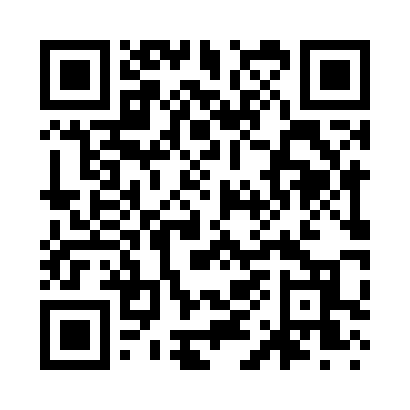 Prayer times for Blue, Oklahoma, USAWed 1 May 2024 - Fri 31 May 2024High Latitude Method: Angle Based RulePrayer Calculation Method: Islamic Society of North AmericaAsar Calculation Method: ShafiPrayer times provided by https://www.salahtimes.comDateDayFajrSunriseDhuhrAsrMaghribIsha1Wed5:206:351:225:058:099:252Thu5:196:341:225:058:109:263Fri5:176:331:225:058:119:274Sat5:166:321:225:058:129:285Sun5:156:311:225:058:129:296Mon5:146:301:225:058:139:307Tue5:136:291:215:058:149:318Wed5:126:291:215:058:159:329Thu5:106:281:215:058:159:3310Fri5:096:271:215:058:169:3411Sat5:086:261:215:058:179:3512Sun5:076:251:215:058:189:3613Mon5:066:251:215:068:189:3714Tue5:056:241:215:068:199:3815Wed5:046:231:215:068:209:3916Thu5:036:221:215:068:219:4017Fri5:026:221:215:068:219:4118Sat5:016:211:215:068:229:4219Sun5:016:201:215:068:239:4320Mon5:006:201:225:068:249:4421Tue4:596:191:225:068:249:4522Wed4:586:191:225:078:259:4623Thu4:576:181:225:078:269:4724Fri4:576:181:225:078:269:4725Sat4:566:171:225:078:279:4826Sun4:556:171:225:078:289:4927Mon4:556:161:225:078:289:5028Tue4:546:161:225:078:299:5129Wed4:546:161:225:088:309:5230Thu4:536:151:235:088:309:5331Fri4:526:151:235:088:319:53